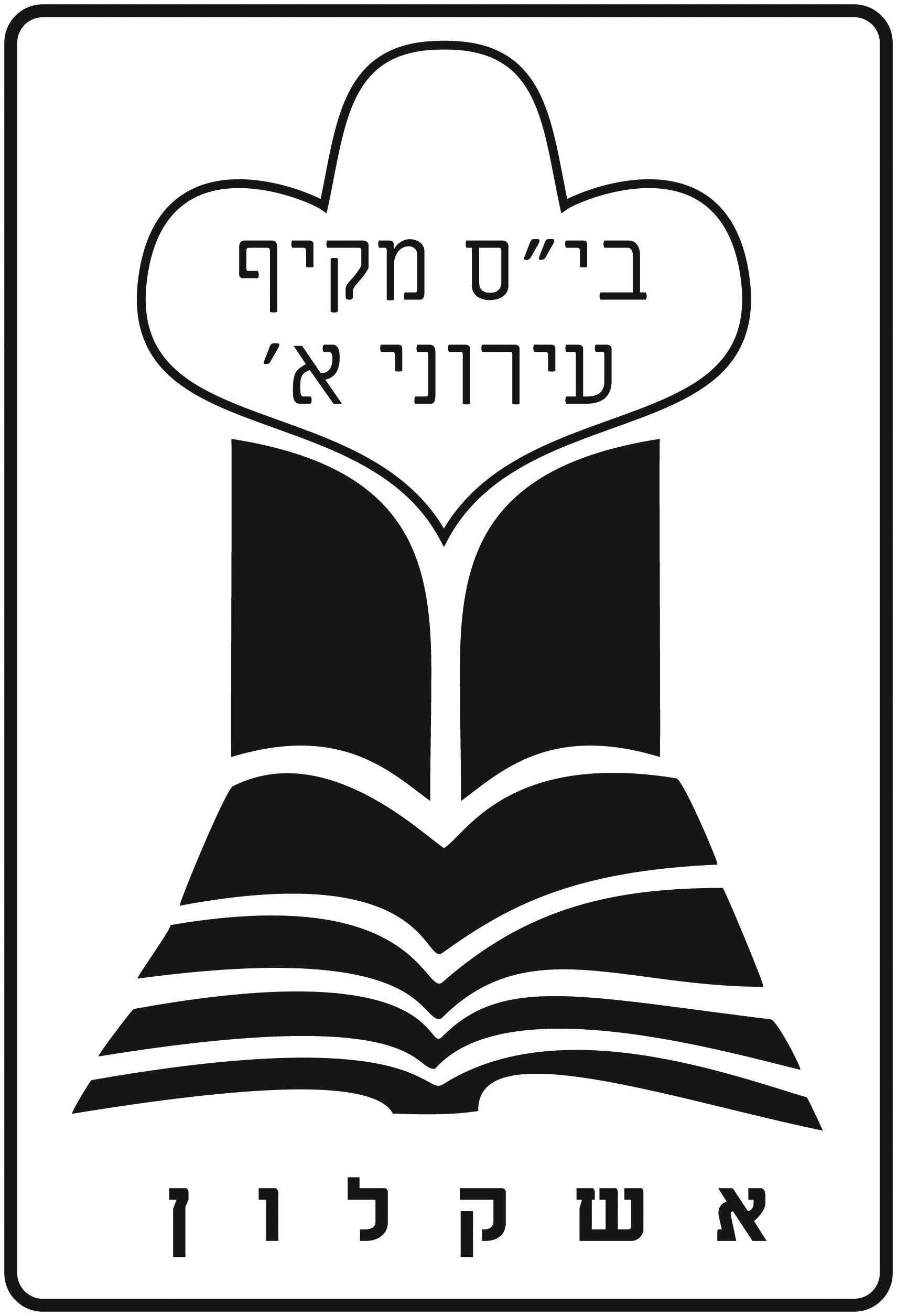                ביה"ס מקיף עירוני א' תכנית לימודים  בחט"במקצוע:  מתמטיקה_  שנה"ל _תשע"ח_תאריך:_01/09/2017_ שם רכז המקצוע__טטיאנה טוייביסשכבת לימוד : _ז'_רמת לימוד___עמ"ט___שמות המורים המלמדים בשכבה זו:  גרין פנינה_בריינר דודי__מספר שעות הוראה:___7_____תקופת הוראה: שנתי ז. ספרי הלימוד המאושרים ע "י   משרד החינוך_יצחק שלו, אתי עוזרי "מתמטיקה לכיתה ז'"ז. שימוש בחוברת חיצונית/פנימית -ח. שימוש באמצעי תקשוב:מקרן חכם – כן/לא  שמות המורים:______________________טאבלט- כן/לא         שמות המורים:_____________________ט. שימוש במאגרי תוכן דיגיטאלים כן/לא  ____________________________'. התייחסות למבחן חיצוני: מפמ"ר, מיצ"ב, פיזה, טימס.__מבחן מפמ"ר ב – 14/05/2018_מטרות ההוראה כלליות: (האני מאמין המקצועי)1.  הקניית מיומנויות מתמטיות בסיסיות לכל התלמידים2. הוראת מתמטיקה מעשית לרוב התלמידים, לתת להם כלים לסחר או מלאכה.  3. הוראת מושגים מתמטיים מופשטים (כגון פונקציות) מגיל הצעיר.4. הוראת מתמטיקה מתקדמת לאותם תלמידים המעוניינים לפתח קריירה בתחומי מדע מתקדמים.5.  הוראת אסטרטגיות לפתרון בעיות לא שגרתיות.הצגת תוכנית עבודה ע"פ נושאים ומיומנויותמהן הפעילויות באילו דרכים יקדם צוות המורים המקצועי את תהליכי הלמידה המשמעותית בנוסף לנושאים הנלמדים? סיורים/ הרצאות/ יום שיא/ חידון         ________________________________________________         _______________________________________________הערות לגבי תהליכי הוראה חלופית:       הערות לגבי למידה בינתחומית_______________________________________הערות לגבי למידה חוץ כיתתית____________________________________הריני מאשר/ת שתוכנית העבודה מבוססת על תוכניות הלימודים המעודכנת של משרד  החינוך כפי שקראתי בחוזרים הרלוונטים ובאתר המפמ"ר לשנה"ל תשע"ח.שם הרכז/ת ______________ תאריך: _____________ חתימה: _____________חודשהנושא הנלמדשעות הוראה מתוכננותיעדי הבנה ומושגים חשובים בהוראת הנושאמשימות הערכה ומשקלןספטמבראלגברהמשתנים, ביטויים אלגבריים   מספרים שליליים, חיוביים ואפסחזקות ושורשים? סדר פעולות חשבון, הצבה בביטוי וחישובציר המספריםערך מוחלט ומספרים נגדיים14חזרה לפעולות עם מספרים טבעיים, שברים ומספרים עשרונייםמושגים: משתנה, מקדם, ביטוי אלגברי, שמות הביטויים. לדעת לבנות ביטויים אלגבריים המציגים את החוקים בסדרותלדעת להציב מספר במקום המשתנה ולהשתמש בסדר פעולות חשבוןמספרים מכוונים, חיוביים, שליליים, מספר ניטרלי, ערך מוחלט, מספרים נגדייםספטמברגיאומטריה1.מושגי יסוד בגיאומטריה: 2.קטעים: חיבור, חיסור, חילוק לקטעים שווים3. ישרים מקבילים, ישרים ניצבים8ישר, קטע, קרן, זווית, חיבור/ חיסור קטעים. אמצע קטע.הגדרה, אקסיומה, משפטאוקטובראלגברה 1. ביטויים אלגבריים עם מספרים מכוונים (הצבת מספרים מכוונים בביטויים אלגבריים כולל חזקות של מספרים מכוונים)2. מהי משוואה? מהו פתרון של המשוואה?3. טכניקה לפתרון המשוואות (משוואות מהסוגים a+x=b , ax=b)12- לדעת להשוות ביטויים אלגבריים, למצוא ביטויים שקולים- וכינוס איברים דומים, סדר פעולות חשבוןשימוש בחוק הקיבוץ וחוק החילוףשימוש בחוק הפילוגחזקה, בסיס, מעריך, סדר פעולות חשבון עם חזקות, מושג שורש כפעולה הפוכה לחזקהמושג ביטוי אלגברי, הצבה בביטוי וחישוב, הרכבת ביטויים אלגבריים על פי בעיה מילולי, הבדל בין מעריכים זוגיים ואי-זוגיים והשפעתם לתוצאה בהצבת מספרים שלילייםמשוואה, טכניקות בפתרון משוואהמבחן 1 אחרי חגיםאוקטוברגיאומטריהזוויותחוצה זווית6מושג  וסימון זוויות, השוואה זוויות, מדידה זוויות, סכום והפרש זוויות, זווית ישרה, חדה, קההחוצה זוויתמבחן 1 אחרי חגיםנובמבראלגברהמשוואות ממעלה ראשונה. חוק הפילוג, משוואות עם שברים, משוואות מיוחדות, בעיות מילוליות (שתי שיטות לפתרון – חשבונית ואלגברית)16טכניקה של פתרון משוואות, מציאת מכנה משותף, שימוש בחוק הפילוגפתרון בעיות מילוליות בשתי שיטות: בשיטה חשבונית על ידי פעולות חשבון ובשיטה אלגברית על ידי משוואותנובמברגיאומטריהזוויותסכום זוויות במשולש ובמרובעחוצה זווית במשולש10זוויות קודקודיות וזוויות צמודותחוצה זוויתזוויות מתאימות ומתחלפותזוויות מתאימות ומתחלפות בין ישרים מקביליםזוויות המשולש וסכומן, חוצה זווית במשולשדצמבראלגברה  מערכת צירים גרפים שימושיים – קריאה וסרטוטמבוא לפונקציות: עליה/ ירידה, פונקציה קבועה, נקודות חיתוך עם ציר ה-X, נקודות חיתוך עם ציר ה-Y  על פי הגרף. פונקציה קווית14קריאה ושרטוט גרפים שימושייםפונקציה כקשר בין שני גדלים כאשר אחד מהם תלוי בשני וארבעה ייצוגים שלההשתנות של פונקציה וקצב השתנותעליה וירידה של פונקציהייצוגים שונים של פונקציה בעלת קצב שינוי קבועמשמעות השיפוע והאיבר החופשי, סימון שלהם,ישרים מקבילים, חיתוך עם הצירים,ייצוג תופעות על ידי פונקציה קווית (אוריינות)דצמברגיאומטריהשטחים של מצולעים שונים (משולש, מקבילית, טרפז, מצולע כללי), שטח מעגל8חישוב והשווה שטחים של מצולעים שונים על ידי חלוקה או הרכב של צורות ששטחם ידועים בעזרת חישובים ושימוש בביטויים אלגבריים.שטח משולש, מקבילית, טרפז, מצולעים כללייםהיקף מעגל ושטח עיגולינואראלגברהפונקציה קוויתמשוואות מסוגים שוניםשאלות מילוליות כלליות, גילים, תנועה18פתרון משוואות קוויות עם נעלם בשני האגפיםפתרון שאלות מילוליות מתאימותפתרון משוואות המכילות שברים אלגבריים פשוטים שניתן להביא למשוואה ממעלה ראשונהמציאת תחום הצבהמשוואות מיוחדות (אין פתרון, אין סוף פתרונות)פתרון בעיות תנועהינוארגיאומטריהסוגי משולשיםבניית משולשיםמשפטי חפיפה10מיון משולשים לפי זוויות וצלעות, בניית משולשים על ידי סרגל ומחוגההוכחת משפטיםבעיות הוכחהפברואראלגברהבעיות תנועה (המשך)מערכת משוואות16פתרון על ידי שיטת הצבה ושיטת השוואת המקדמיםדגש על הפתרון הגרפישאלות מילוליות מתאימותמבחן 1פברוארגיאומטריהשלושת משפטי החפיפה,קטעים מיוחדים במשולש,12גובה, תיכון, חוצה זוויתשאלות הוכחה עם משפטי חפיפהמבחן 1מרץאלגברהמערכת משוואותשאלות מילוליות מתאימותחיתוך שתי פונקציות12מבחן 2מרץגיאומטריהמשולש שווה שוקיים ושווה צלעות9מבחן 2אפרילאלגברהאי שוויוניםפתרון אלגברי וגרפי10פתרון אי שוויונים באמצעות גרפים ואלגבריאפרילגיאומטריהמשולש ישר זווית: משולש עם זווית ˚306מאיאלגברהמשוואות, בעיות מילוליות שונותפירוק לגורמים: הוצאת גורם משותף8מבחן מפמ"רמאיגיאומטריהמשפט פיתגורסתיכון ליתר10מבחן מפמ"ריוניחזרה לחומר הנלמד